提醒的話：1. 請同學詳細填寫，這樣老師較好做統整，學弟妹也較清楚你提供的意見，謝謝！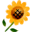 2. 甄選學校、科系請填全名；甄選方式與過程內容書寫不夠請續寫背面。         3. 可直接上輔導處網站https://sites.google.com/a/yphs.tw/yphsc/「甄選入學」區下載本表格，    以電子檔郵寄至yphs316@gmail.com信箱，感謝你！　　　　　              甄選學校甄選學校東吳大學東吳大學東吳大學東吳大學甄選學系甄選學系資訊管理學系資訊管理學系學生學測分數國英數社自總■大學個人申請□科技校院申請入學□軍事校院■大學個人申請□科技校院申請入學□軍事校院■大學個人申請□科技校院申請入學□軍事校院■正取□備取__名□未錄取■正取□備取__名□未錄取學測分數13111013956■大學個人申請□科技校院申請入學□軍事校院■大學個人申請□科技校院申請入學□軍事校院■大學個人申請□科技校院申請入學□軍事校院■正取□備取__名□未錄取■正取□備取__名□未錄取甄選方式與過程■面試佔(  25 %)一、形式：（教授：學生）人數=（ 2 ： 1 ），方式：     個人面試       二、題目：簡短的自我介紹。從備審中問問題→志工服務的心得。從面試前看的影片中問問題（學校的特色、教師幾人、得獎記錄…）。會不會想考研究所？家住哪裡？■審查資料佔(  25  %)   或  □術科實作佔(     %)  或  □筆試佔(     %)□其他佔(     %)請註明其他方式，如：小論文 ■面試佔(  25 %)一、形式：（教授：學生）人數=（ 2 ： 1 ），方式：     個人面試       二、題目：簡短的自我介紹。從備審中問問題→志工服務的心得。從面試前看的影片中問問題（學校的特色、教師幾人、得獎記錄…）。會不會想考研究所？家住哪裡？■審查資料佔(  25  %)   或  □術科實作佔(     %)  或  □筆試佔(     %)□其他佔(     %)請註明其他方式，如：小論文 ■面試佔(  25 %)一、形式：（教授：學生）人數=（ 2 ： 1 ），方式：     個人面試       二、題目：簡短的自我介紹。從備審中問問題→志工服務的心得。從面試前看的影片中問問題（學校的特色、教師幾人、得獎記錄…）。會不會想考研究所？家住哪裡？■審查資料佔(  25  %)   或  □術科實作佔(     %)  或  □筆試佔(     %)□其他佔(     %)請註明其他方式，如：小論文 ■面試佔(  25 %)一、形式：（教授：學生）人數=（ 2 ： 1 ），方式：     個人面試       二、題目：簡短的自我介紹。從備審中問問題→志工服務的心得。從面試前看的影片中問問題（學校的特色、教師幾人、得獎記錄…）。會不會想考研究所？家住哪裡？■審查資料佔(  25  %)   或  □術科實作佔(     %)  或  □筆試佔(     %)□其他佔(     %)請註明其他方式，如：小論文 ■面試佔(  25 %)一、形式：（教授：學生）人數=（ 2 ： 1 ），方式：     個人面試       二、題目：簡短的自我介紹。從備審中問問題→志工服務的心得。從面試前看的影片中問問題（學校的特色、教師幾人、得獎記錄…）。會不會想考研究所？家住哪裡？■審查資料佔(  25  %)   或  □術科實作佔(     %)  或  □筆試佔(     %)□其他佔(     %)請註明其他方式，如：小論文 ■面試佔(  25 %)一、形式：（教授：學生）人數=（ 2 ： 1 ），方式：     個人面試       二、題目：簡短的自我介紹。從備審中問問題→志工服務的心得。從面試前看的影片中問問題（學校的特色、教師幾人、得獎記錄…）。會不會想考研究所？家住哪裡？■審查資料佔(  25  %)   或  □術科實作佔(     %)  或  □筆試佔(     %)□其他佔(     %)請註明其他方式，如：小論文 ■面試佔(  25 %)一、形式：（教授：學生）人數=（ 2 ： 1 ），方式：     個人面試       二、題目：簡短的自我介紹。從備審中問問題→志工服務的心得。從面試前看的影片中問問題（學校的特色、教師幾人、得獎記錄…）。會不會想考研究所？家住哪裡？■審查資料佔(  25  %)   或  □術科實作佔(     %)  或  □筆試佔(     %)□其他佔(     %)請註明其他方式，如：小論文 ■面試佔(  25 %)一、形式：（教授：學生）人數=（ 2 ： 1 ），方式：     個人面試       二、題目：簡短的自我介紹。從備審中問問題→志工服務的心得。從面試前看的影片中問問題（學校的特色、教師幾人、得獎記錄…）。會不會想考研究所？家住哪裡？■審查資料佔(  25  %)   或  □術科實作佔(     %)  或  □筆試佔(     %)□其他佔(     %)請註明其他方式，如：小論文 ■面試佔(  25 %)一、形式：（教授：學生）人數=（ 2 ： 1 ），方式：     個人面試       二、題目：簡短的自我介紹。從備審中問問題→志工服務的心得。從面試前看的影片中問問題（學校的特色、教師幾人、得獎記錄…）。會不會想考研究所？家住哪裡？■審查資料佔(  25  %)   或  □術科實作佔(     %)  或  □筆試佔(     %)□其他佔(     %)請註明其他方式，如：小論文 ■面試佔(  25 %)一、形式：（教授：學生）人數=（ 2 ： 1 ），方式：     個人面試       二、題目：簡短的自我介紹。從備審中問問題→志工服務的心得。從面試前看的影片中問問題（學校的特色、教師幾人、得獎記錄…）。會不會想考研究所？家住哪裡？■審查資料佔(  25  %)   或  □術科實作佔(     %)  或  □筆試佔(     %)□其他佔(     %)請註明其他方式，如：小論文 ■面試佔(  25 %)一、形式：（教授：學生）人數=（ 2 ： 1 ），方式：     個人面試       二、題目：簡短的自我介紹。從備審中問問題→志工服務的心得。從面試前看的影片中問問題（學校的特色、教師幾人、得獎記錄…）。會不會想考研究所？家住哪裡？■審查資料佔(  25  %)   或  □術科實作佔(     %)  或  □筆試佔(     %)□其他佔(     %)請註明其他方式，如：小論文 心得與建議◎備審資料製作建議：  會從備審資料中問問題。◎整體準備方向與建議：  影片很重要，要仔細看。◎備審資料製作建議：  會從備審資料中問問題。◎整體準備方向與建議：  影片很重要，要仔細看。◎備審資料製作建議：  會從備審資料中問問題。◎整體準備方向與建議：  影片很重要，要仔細看。◎備審資料製作建議：  會從備審資料中問問題。◎整體準備方向與建議：  影片很重要，要仔細看。◎備審資料製作建議：  會從備審資料中問問題。◎整體準備方向與建議：  影片很重要，要仔細看。◎備審資料製作建議：  會從備審資料中問問題。◎整體準備方向與建議：  影片很重要，要仔細看。◎備審資料製作建議：  會從備審資料中問問題。◎整體準備方向與建議：  影片很重要，要仔細看。◎備審資料製作建議：  會從備審資料中問問題。◎整體準備方向與建議：  影片很重要，要仔細看。◎備審資料製作建議：  會從備審資料中問問題。◎整體準備方向與建議：  影片很重要，要仔細看。◎備審資料製作建議：  會從備審資料中問問題。◎整體準備方向與建議：  影片很重要，要仔細看。◎備審資料製作建議：  會從備審資料中問問題。◎整體準備方向與建議：  影片很重要，要仔細看。E-mail手機